Routebeschrijving door het Imstenraderbos1.   Ga bij het informatiebord van Natuurmonumenten over het Imstenraderbos rechtaf het pad op. Na het draaihekje, direct rechts en het trapje oplopen.2.   Bij Y-splitsing rechts aanhouden. 3.   Rechts is een weide. Je kunt tussen het groen door een boerderij zien liggen. Direct hierna klein pad naar rechts nemen en dit pad blijven volgen. Het 2e trapje omhoog en even later het 3e trapje.4.   Voor je is een hekwerk (van een Natuurbegraafplaats). Hier linksaf pad volgen.5.   Aan het eind van dit recht stuk hekwerk (het hekwerk gaat om het hoekje verder) is een pad dat links naar beneden loopt. Dat nemen we. We passeren 4 paaltjes met een witte rand en na het 2e paaltje met een gele rand ga je linksaf.6.   Je gaat achter een rustbank langs naar beneden en daarna linksaf langs een weiland.7.   Dit pad blijven we volgen met het weiland steeds links. Er volgt een paaltje met een witte rand en weer een rustbank. We blijven het pad langs het weiland aan je linkerhand volgen.8.   Volgende bankje heeft als opschrift “Natuurmonumenten - Rens Beij”. Links staat een paaltje met rode rand. Ook zie je links een grote boerderij, de “Benzenrader Hof”. Deze plek is sinds de Romeinse tijd onafgebroken bewoond geweest. Wij blijven het pad, met nog steeds links het weiland, volgen.9.   Einde van het pad bij T-splitsing rechts omhoog. Links zie en hoor je een autoweg.10. Je loopt het bos uit bij Boscafé “la Diligence” (= stempelpost). 
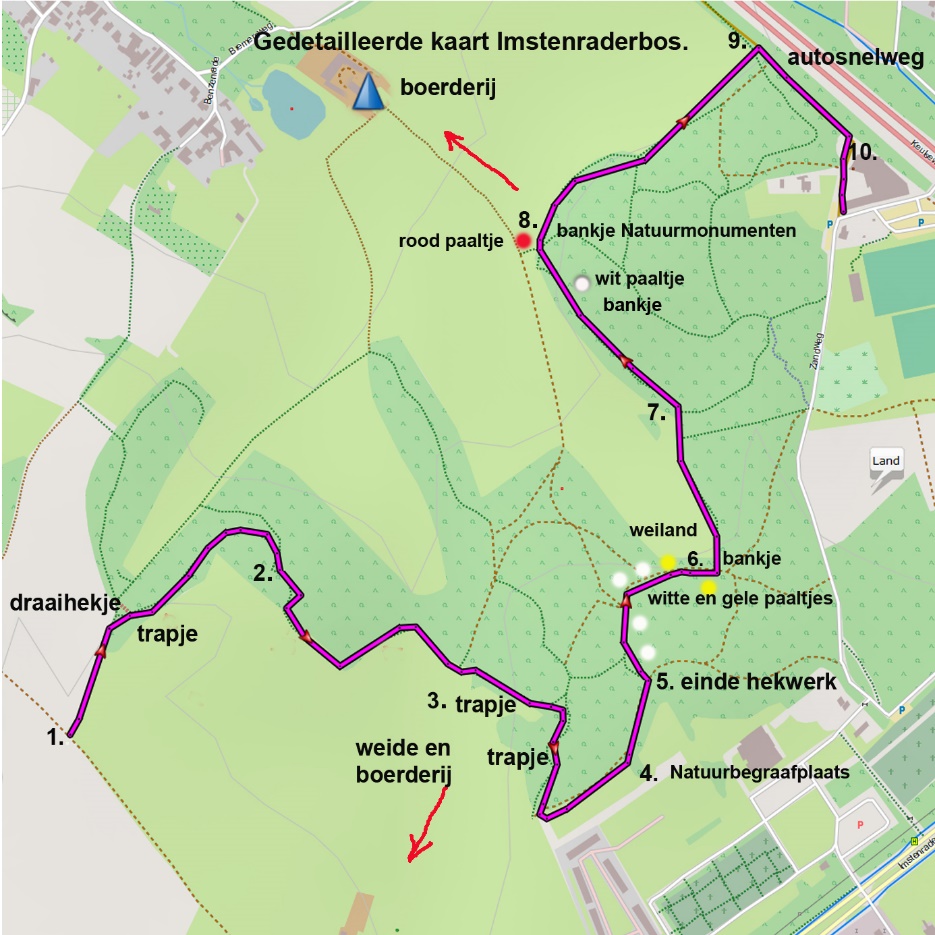 